VOLATILE ORGANIC CHEMICALS (VOCs) ANALYSIS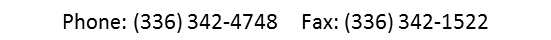 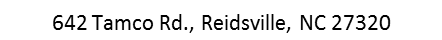 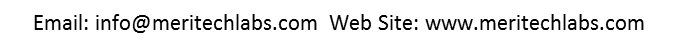 Note: All information must be supplied for compliance credit.Water System Number: 	- 	-	County:  	Name of Water System:  		 Sample Type:	 Entry Point (Routine Compliance)	 Non-complianceLocation Where Collected: Facility ID No.   	                    Sample Point:   	Collected By:  	Laboratory ID #:   37740	*Note: If result exceeds the allowable limit, the laboratory must report the analytical results to the State within 48 hours.Laboratory Log #:	Certified By:  	(Print and sign name)COMMENTS:   	NCDEQPublic Water Supply Section2015Mail Results to (water system representative):Phone #: (_____) 	 Fax #: (_____) 	 Responsible Person’s email:Contam CodeContaminantMethod CodeRequired Reporting Limit (R.R.L.)Required Reporting Limit (R.R.L.)Analysis StartedAnalysis EndedNot Detected(i.e. < R.R.L.)Quantified Results*Allowable LimitAllowable Limit23781,2,4-TRICHLOROBENZENE524.20.0005mg/Lmg/L0.07mg/L2380CIS-1,2-DICHLOROETHYLENE524.20.0005mg/Lmg/L0.07mg/L2955XYLENES (TOTAL)524.20.0005mg/Lmg/L10mg/L2964DICHLOROMETHANE524.20.0005mg/Lmg/L0.005mg/L2968O-DICHLOROBENZENE524.20.0005mg/Lmg/L0.6mg/L2969P-DICHLOROBENZENE524.20.0005mg/Lmg/L0.075mg/L2976VINYL CHLORIDE524.20.0005mg/Lmg/L0.002mg/L29771,1, -DICHLOROETHYLENE524.20.0005mg/Lmg/L0.007mg/L2979TRANS-1,2, -DICHLOROETHYLENE524.20.0005mg/Lmg/L0.1mg/L29801,2-DICHLOROETHANE524.20.0005mg/Lmg/L0.005mg/L29811,1,1-TRICHLOROETHANE524.20.0005mg/Lmg/L0.2mg/L2982CARBON TETRACHLORIDE524.20.0005mg/Lmg/L0.005mg/L29831,2-DICHLOROPROPANE524.20.0005mg/Lmg/L0.005mg/L2984TRICHLOROETHYLENE524.20.0005mg/Lmg/L0.005mg/L29851,1,2-TRICHLOROETHANE524.20.0005mg/Lmg/L0.005mg/L2987TETRACHLOROETHYLENE524.20.0005mg/Lmg/L0.005mg/L2989CHLOROBENZENE524.20.0005mg/Lmg/L0.1mg/L2990BENZENE524.20.0005mg/Lmg/L0.005mg/L2991TOLUENE524.20.0005mg/Lmg/L1mg/L2992ETHYLBENZENE524.20.0005mg/Lmg/L0.7mg/L2996STYRENE524.20.0005mg/Lmg/L0.1mg/L